Григорьев Николай Григорьевич (21.12.1933)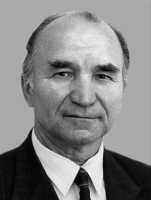 Ученый-хирург, доктор медицинских наук (1989), профессор (1991), заслуженный врач Чувашской АССР (1981), заслуженный врач РСФСР (1991), лауреат Государственной премии Чувашской Республики в области науки и техники им. Н.Я. Бичурина (1993), член Союза писателей России (2003), член Союза профессиональных писателей Чувашской Республики, лауреат Международной литературной премии им. М. Сеспеля (2013), Почетный гражданин города Чебоксары (2016), Канашского района Чувашской Республики» (2009), д. Каликово Канашского района (1997).Родился в д. Каликово (Кайăкъяль) Канашского района Чувашской Республики.Н. Григорьев – выпускник Казанского медицинского института. Работал врачом-хирургом Канашской городской больницы, затем Республиканской больницы Министерства здравоохранения Республики Татарстан. Многие годы являлся главным хирургом Министерства здравоохранения Чувашской Республики. С 1979 по 1994 гг. был министром здравоохранения Чувашской Республики. С 1994 г. – профессор кафедры общей хирургии Чувашского государственного университета им. И.Н. Ульянова.Автор около 140 научных работ, в т. ч. 8 монографий, 4 изобретений, 40 книг, 1 патента, которые посвящены выявлению причин возникновения и механизма развития, диагностики и хирургического лечения заболеваний печени, желчного пузыря и желчевыводящих путей. Активный участник создания в Чебоксарах первого в стране филиала МНТК «Микрохирургия глаза» и инициатор открытия Центра иглорефлексотерапии на конвейерной основе.Основные труды: «Писатели Канашского района Чувашии», «Легендарный Андриян Николаев», «Дни, равные жизни», «У микрофона – Иван Перов», «Крылатый век», «Офтальмология Чувашии и Святослав Федоров», «Врачи-писатели Чувашии», «Острые заболевания органов брюшной полости», «Хронический холецистит и его осложнения (стеноз сосочка)», «Иннервация желчного пузыря в норме и патологии», «Им доверялось здоровье народа», «Сельский доктор – Фирс Григорьев», «Хирургия Чувашии в пути», «Организаторы хирургической службы Чувашии», «Со скальпелем в руке в борьбе за жизнь» и др.